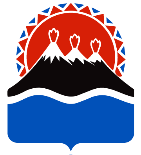 СУБСИДИИ СУБЪЕКТАМ МАЛОГО И СРЕДНЕГО ПРЕДПРИНИМАТЕЛЬСТВА (СМСП) ДЛЯ ВОЗМЕЩЕНИЯ ЧАСТИ ЗАТРАТ, СВЯЗАННЫХ С СОЗДАНИЕМ ГРУПП ДНЕВНОГО ВРЕМЯПРЕПРОВОЖДЕНИЯ ДЕТЕЙ ДОШКОЛЬНОГО ВОЗРАСТА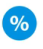 Цель – финансирование расходов, связанных с созданием и (или) развитием групп дневного времяпрепровождения детей дошкольного возраста:оплата аренды нежилого помещения, коммунальные услуги, услуги электроснабжения (не более 30 % от размера получаемой субсидии);ремонт (реконструкция) нежилого помещения;покупка оборудования, мебели, материалов, инвентаря;приобретение и установка оборудования, необходимого для обеспечения соответствия санитарно-эпидемиологическим требованиям, нормам пожарной безопасности.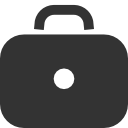 Источники финансирования – средства краевого бюджета.Государственная программа – «Развитие экономики и внешнеэкономической деятельности Камчатского края».Подпрограмма 2 – «Развитие субъектов малого и среднего предпринимательства».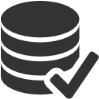 Размер – не более 1 млн. руб. на одного СМСП.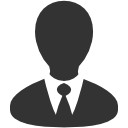 Получатели СМСП в соответствии с ФЗ от 24.07.2007 № 209-ФЗ «О развитии малого и среднего предпринимательства в Российской Федерации»;в Едином государственном реестре индивидуальных предпринимателей или юридических лиц содержится вид деятельности заявителя, включающий создание и (или) развитие групп дневного времяпрепровождения детей дошкольного возраста.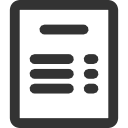 Условия получения:доля софинансирования не менее 15% от суммы субсидии;первый транш в размере не более 5 % от размера субсидии предоставляется победителю конкурса после защиты бизнес-плана проекта и заключения с организатором конкурса договора о предоставлении субсидии и соглашения по обеспечению реализации проекта в течение не менее 3 лет с момента получения субсидии;второй транш в размере не более 45 % от размера субсидии предоставляется победителю конкурса после предоставления им отчета о целевом использовании 5 % от размера субсидии, с приложением копий документов, подтверждающих понесенные затраты;третий транш в размере оставшейся части суммы субсидии предоставляется победителю конкурса при соответствии помещения санитарно-эпидемиологическим требованиям, нормам пожарной безопасности и подтверждении начала деятельности групп дневного времяпрепровождения детей дошкольного возраста (в свободной форме);отсутствие у заявителя задолженности по выплате заработной платы (при наличии работников);создание одного и более рабочих мест в результате создания и (или) развития групп дневного времяпрепровождения детей дошкольного возраста в течение первого календарного года после даты заключения договора о предоставлении субсидии, с сохранением созданных(ого) рабочих(его) мест(а) в течение действия договора о предоставлении субсидии.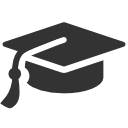 Нормативно-правовое обеспечение: Порядок проведения конкурсного отбора СМСП для предоставления субсидий СМСП в целях возмещения части затрат, связанных с созданием и (или) развитием групп дневного времяпрепровождения детей дошкольного возраста утвержден приказом Агентства инвестиций и предпринимательства Камчатского края от 14/03/2018 № 45-п.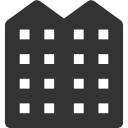 За получением субсидии необходимо обращаться:КГАУ «Камчатский центр поддержки предпринимательства»Адрес: 683031, г. Петропавловск-Камчатский, пр. Карла Маркса, д.23, каб. 308Контактный телефон: 8 (4152) 27-00-07, 27-05-45. Факс: 8 (4152) 27-05-45E-mail: kamcpp@mail.ru.Сайт: центрподдержки.рф.